1.2.3.4.5.6.7.8.9.10.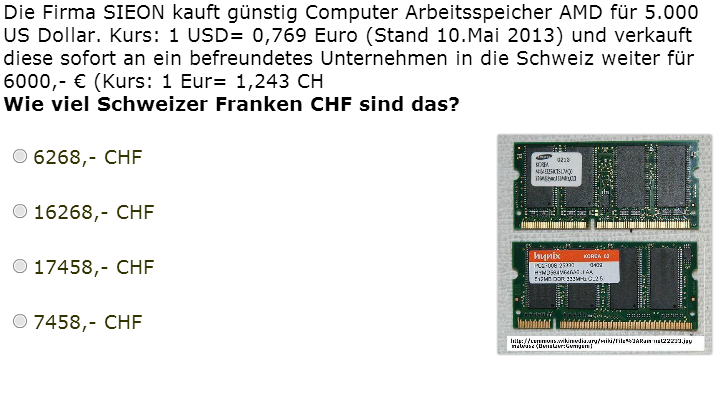 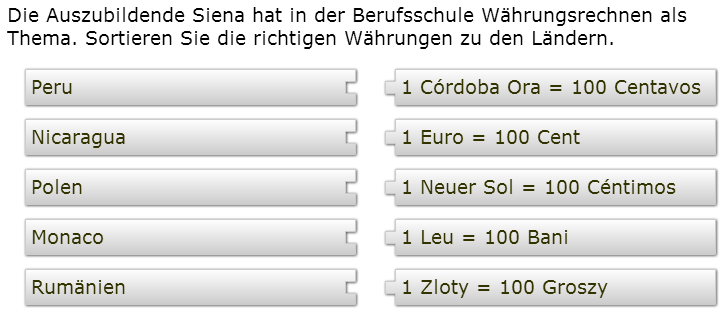 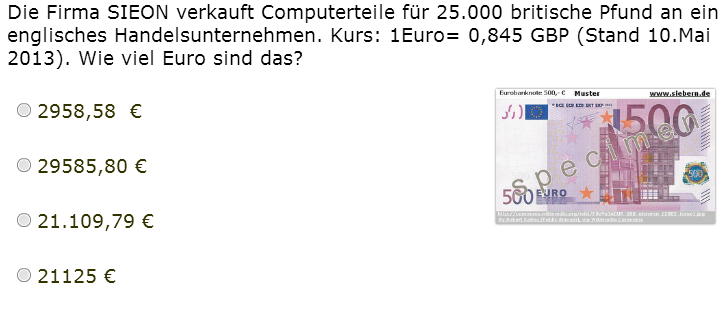 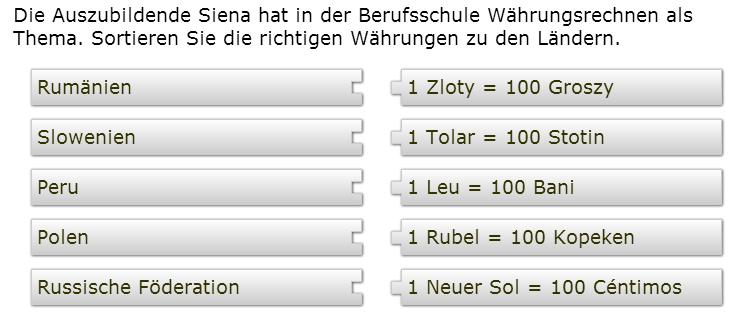 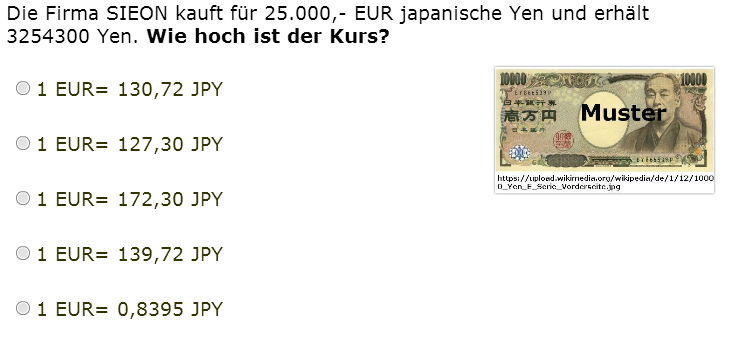 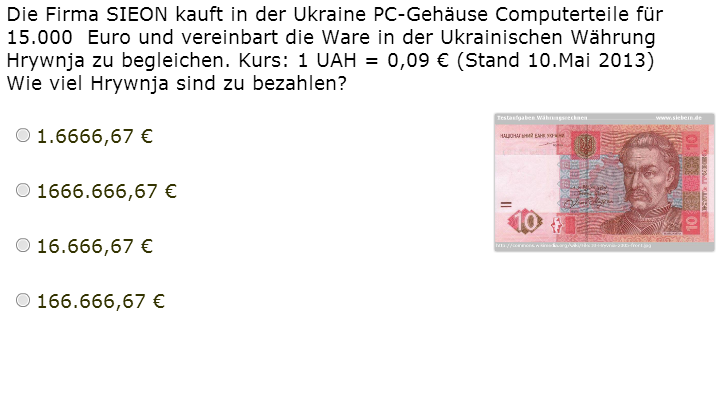 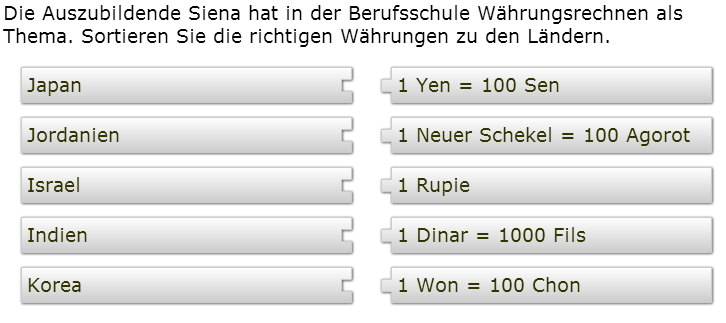 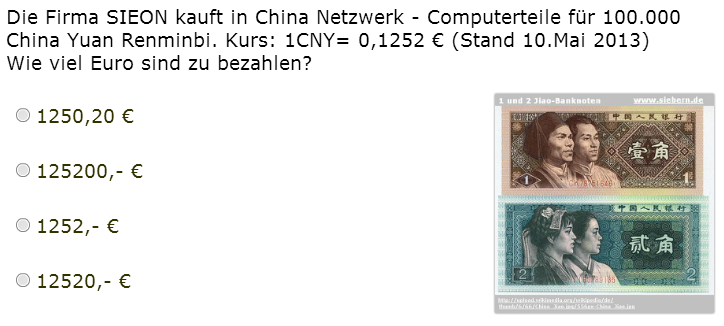 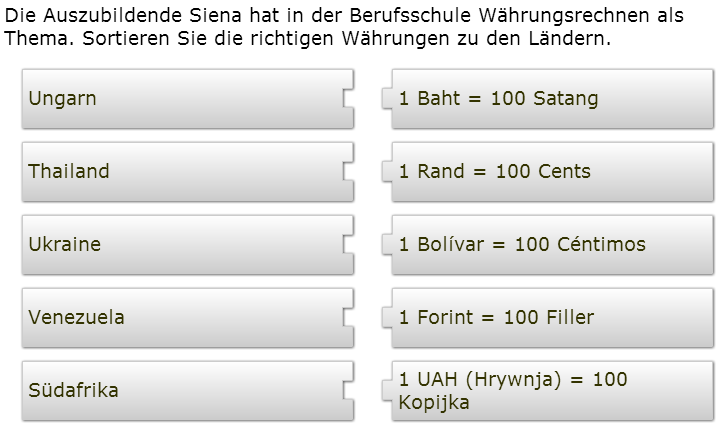 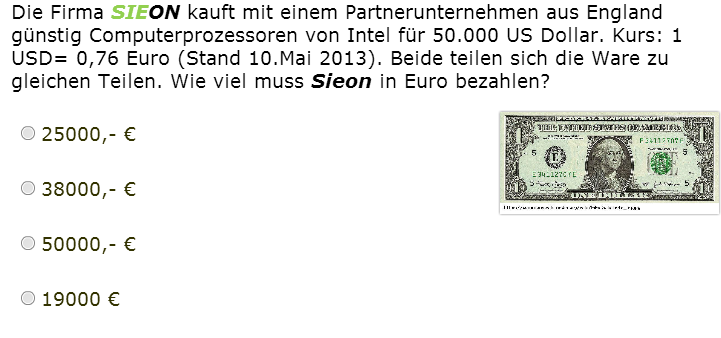 